Рабочий лист 2Литературное чтение, 2 класс Тема: «Биография. Развитие читательской грамотности»Урок начинается в первом зале цокольного этажа.   Дом, в котором вы сейчас находитесь, когда-то принадлежал Сергею Павловичу Королёву.Задание 1. Изучите информацию на стенде «Крылья» и составьте схему родословной Сергея Павловича Королёва.         (Дети дополняют схему стрелками, которые отсутствуют в начальном варианте задания.)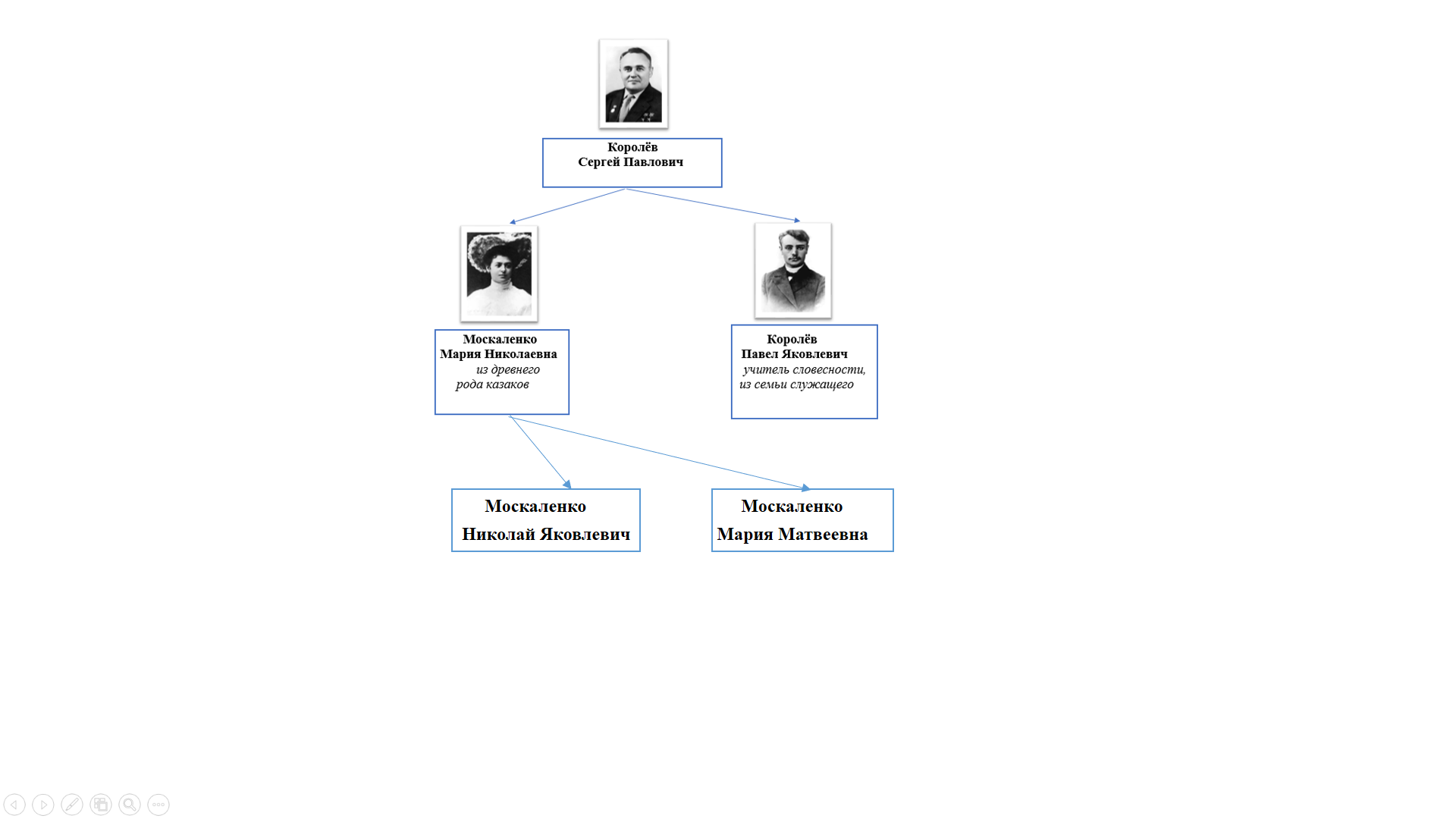 Задание 2.  Используя информацию стендов зала и витрин, дополните соответствующими данными биографические сведения о жизни Сергея Павловича Королёва. Задание 3. Отметьте галочкой (), какими медалями был награждён Сергей Павлович.Биография – описание истории жизни и деятельности какого-нибудь лица.Задание 4. Изучите план дома. Определите, где находится библиотека. (2 этаж.)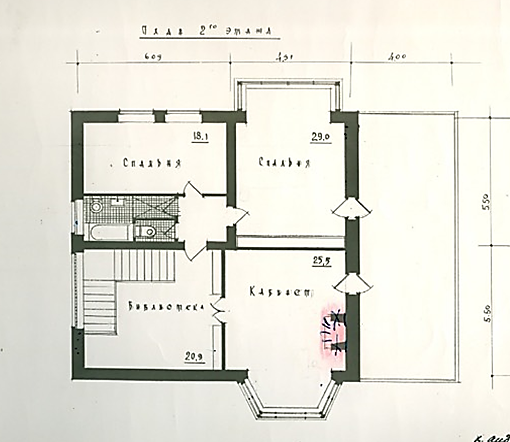    В библиотеке собрана художественная литература — около 2,5 тысяч книг. Рассмотрите библиотеку. Обратите внимание: много книг в одинаковых переплётах. Это собрания сочинений. Собрание сочинений — вид издания, которое концентрирует в однотипно оформленных томах все или основные произведения одного автора в качестве его научного, литературно-художественного или публицистического наследия.   Какие собрания сочинений вы видите? (Дети перечисляют.)Сергей Павлович особенно любил читать произведения писателей-фантастов — Александра Беляева, братьев Стругацких, Станислава Лема, Ивана Ефремова. На одну из ступенек лестницы, ведущей в библиотеку, Королев любил присаживаться и задумчиво смотреть в окно, выходящее в сторону ВДНХ. Эту ступеньку он назвал раздумной. От какого слова образовано слово «раздумный»? (Дума, думать, раздумывать.)   Из библиотеки можно попасть в рабочий кабинет Королева. В шкафах расположилась не менее богатая научно-техническая библиотека. Здесь около двух тысяч книг, брошюр, журналов — все стоит в том же порядке, что и при хозяине.      Как вы думаете, почему научно-техническая библиотека расположилась в кабинете Сергея Павловича? (В кабинете Королёв работал и часто пользовался книгами, журналами и брошюрами, которые хранились в научно-технической библиотеке.)Задание 7. Ответьте на вопросы. В доме у Сергея Павловича было 2 библиотеки. Какие?Библиотека художественной литературыБиблиотека медицинской литературыБиблиотека экономической литературыНаучно-техническая библиотекаПриведите 2-3 примера собраний сочинений, которые есть в библиотеке. ____________________________________________________ ________________________________________________________________________________________________________ Напишите фамилию писателя, статуэтка которого стоит за стеклом книжного шкафа. Назовите его имя и отчество.               (Пушкин Александр Сергеевич.) Сделайте вывод об отношении Сергея Павловича Королёва к чтению. 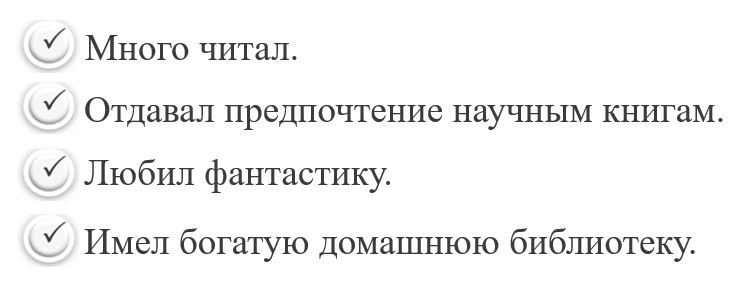 Вернитесь к таблице во втором задании. Сергей Павлович много читал. Каких высот он смог достичь, в том числе благодаря чтению книг? В каких строках таблицы можно найти информацию об этом? (Герой труда, академик, профессор. Две последние строки.)ФИО Королёв Сергей ПавловичДата рождения12 января 1907 года Место рождения Город Житомир (Украина)Жил в городе Нежине (с двух лет)С 1909 г. Переехал в Одессу1916 г. Год окончания Стройпрофшколы №1. Специальность1924 г., кровельщик-черепичникНачал учиться в Киевском политехническом институте1924 г.Годы учёбы в Московском высшем техническом училище имени Н.Э. Баумана1926 г. – 1930 г. Награды и звания1956 г. – Герой Социалистического труда.1957 г. – Лауреат Ленинской премии. 1958 г. – действительный член Академии наук СССР Присвоено учёное звание. Какое? 1963 г. Профессор кафедры летательных аппаратов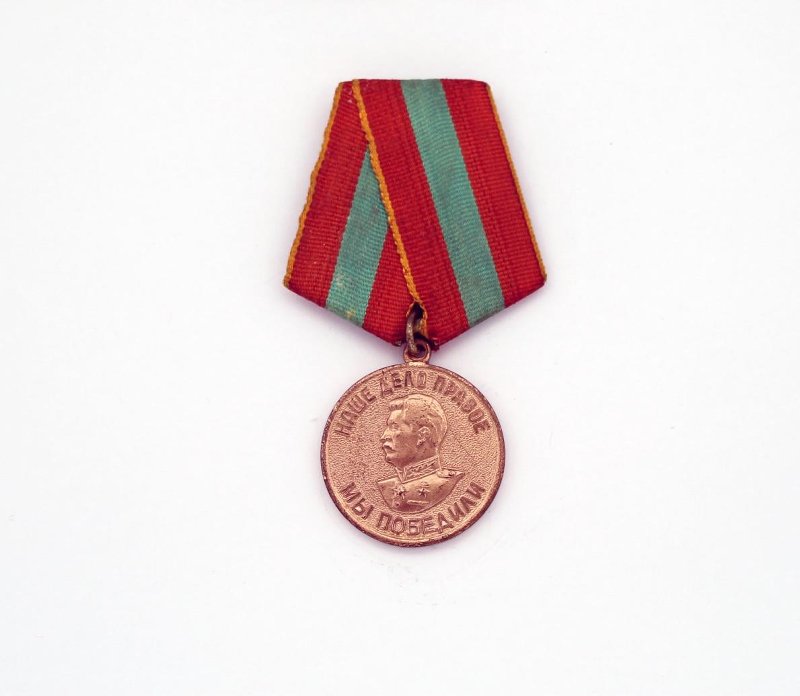 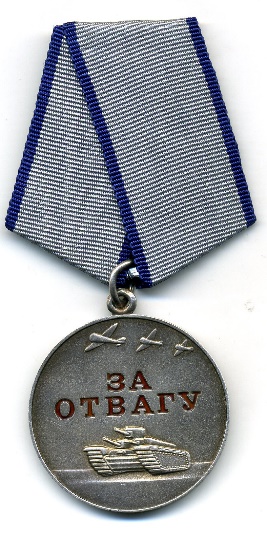 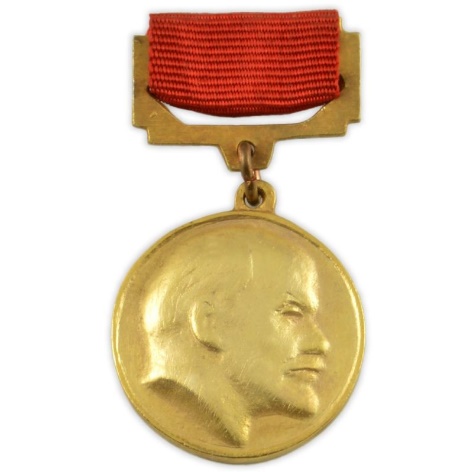 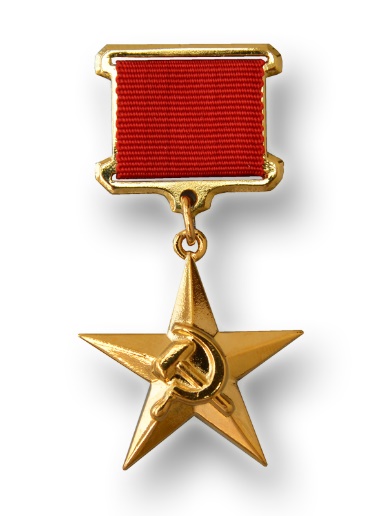 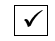 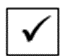 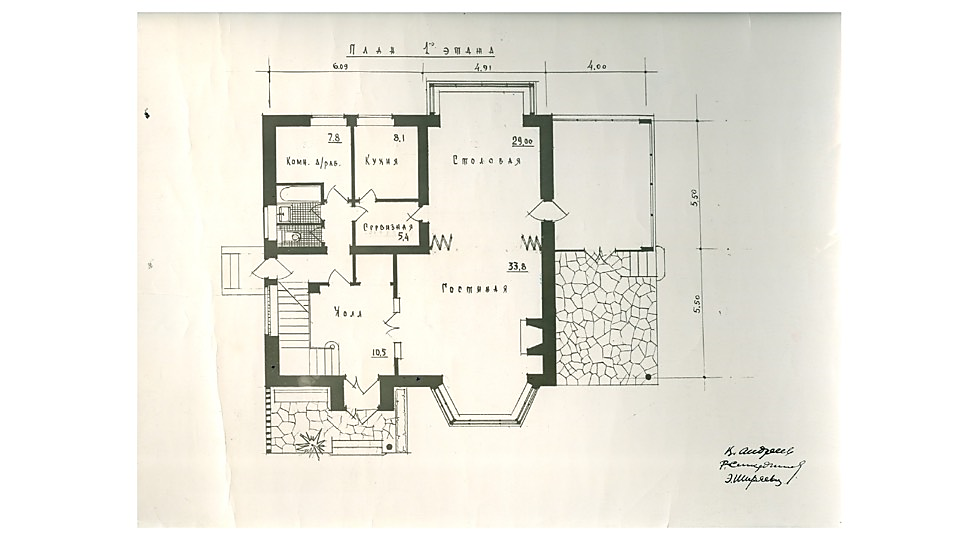 